Supplementary Information for:Non-target-site mechanisms of cross-resistance evolution to florpyrauxifen-benzyl in 2,4-D-resistant Palmer amaranth (Amaranthus palmeri S. Wats.)Jeong-In Hwang1, Jason K. Norsworthy2, L. Tom Barber3, and Thomas R. Butts41Postdoctoral Research Fellow, Department of Crop, Soil, and Environmental Sciences, University of Arkansas, Fayetteville, AR, USA; 2Distinguished Professor, Department of Crop, Soil, and Environmental Sciences, University of Arkansas, Fayetteville, AR, USA; 3Professor, Department of Crop, Soil, and Environmental Sciences, University of Arkansas System Division of Agriculture, Lonoke, AR, USA; 4Associate Professor, Department of Crop, Soil, and Environmental Sciences, University of Arkansas System Division of Agriculture, Lonoke, AR, USATable S1. Gradient conditions of HPLC mobile phases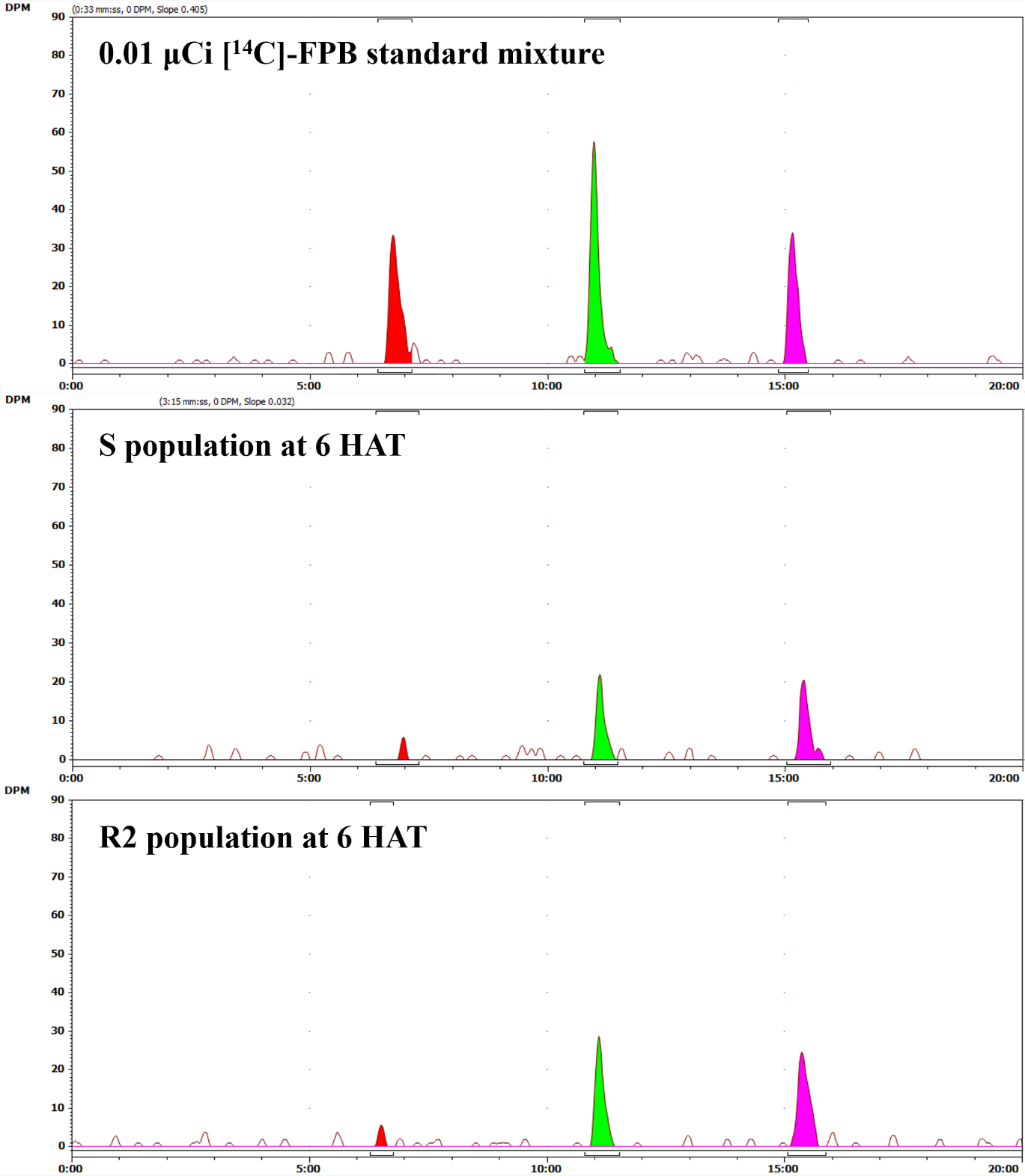 Figure S1. HPCL-RAD analysis chromatograms for 0.01 μCi mixture of [14C]-florpyrauxifen-benzyl, -acid, and hydroxy acid and for samples of susceptible (S) and R2 A. palmeri populations collected 6 h after treatment (HAT) of [14C]-florpyrauxifen-benzyl.Time elapsed(min)Mobile phase ratio (%)Mobile phase ratio (%)Time elapsed(min)Acetonitrile0.1% Phosphoric acid030706307087030127030151000201000213070263070